Додаток 2									до рішення виконавчого комітету 								            Миргородської міської ради 									від 15 лютого 2023 року № 43Умовні позначки : В- виконує, У- бере участь, П- погоджує, З- затверджує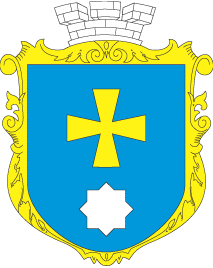 МИРГОРОДСЬКА МІСЬКА РАДАВИКОНАВЧИЙ КОМІТЕТМИРГОРОДСЬКА МІСЬКА РАДАВИКОНАВЧИЙ КОМІТЕТТехнологічна картаНадання компенсації витрат за тимчасове розміщення (перебування) внутрішньо переміщених осібТК-21/72123451.Прийом та реєстрація заяви суб’єкта звернення, перевірка відповідності інформації, зазначеної у заявіАдміністратор ЦНАП ВВпродовж 1 дня після звернення2.Передача заяви та пакета документів до управління соціального захисту населення Миргородської міської ради.Адміністратор ЦНАП В Впродовж 1 дня після   подання заяви3. Опрацювання та внесення даних до інформаційно–аналітичної системи обліку даних, пов’язаних з компенсацією за тимчасове розміщення (перебування) внутрішньо переміщених осібУ разі невідповідності поданих документів вимогам чинного законодавства України справа повертається адміністратору ЦНАПВідповідальна особа  управління соціального захисту населенняВВпродовж  5   робочих днів з дня, що настає за днем надходження заявиЗагальна кількість днів надання послуги – 7 (за умови подання повного пакету документів). Загальна кількість днів надання послуги – 7 (за умови подання повного пакету документів). Загальна кількість днів надання послуги – 7 (за умови подання повного пакету документів). Загальна кількість днів надання послуги – 7 (за умови подання повного пакету документів). Загальна кількість днів надання послуги – 7 (за умови подання повного пакету документів). 